RCD Push Button Testing GuidelineThe purpose of this test is to ensure that the RCD will trip when there is an earth leakage and break the electrical circuit protecting the individual from suffering an electric shock or electrocution. Who can perform the test?Any person can perform the push button test; however before that person performs the test they must be deemed competent and read the following instructions prior to conducting the testing.Testing GuidelinesPush (depress) the “Test button” once only.The “Circuit Breaker” switch automatically switches to the off position = RCD has passed the test.Return “Circuit Breaker” to the “on” position.Record test resultTEST FAILURE is indicated if the “Circuit Breaker” switch does not automatically switch to the off position Contact your electrician immediately and if RCD requires replacement obtain a Certificate of Compliance. (COC)Update the RCD register to reflect the disposal and the replacement RCD.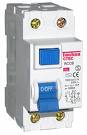 There are numerous types of RCDs that vary in design and shape. (There will generally be a button with a ‘T’ on it that designates this as the Test Button’. These buttons will generally be located at the top, bottom or side and colours will vary).   Below are examples of different testing buttons indicated by the red circle;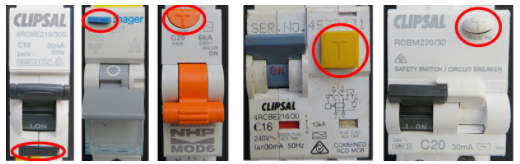 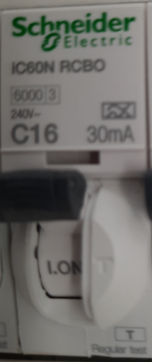 